МБДОУ Ермаковский детский сад №1 комбинированного вида «Ромашка»Дидактическая игра как средство развития детей дошкольного возраста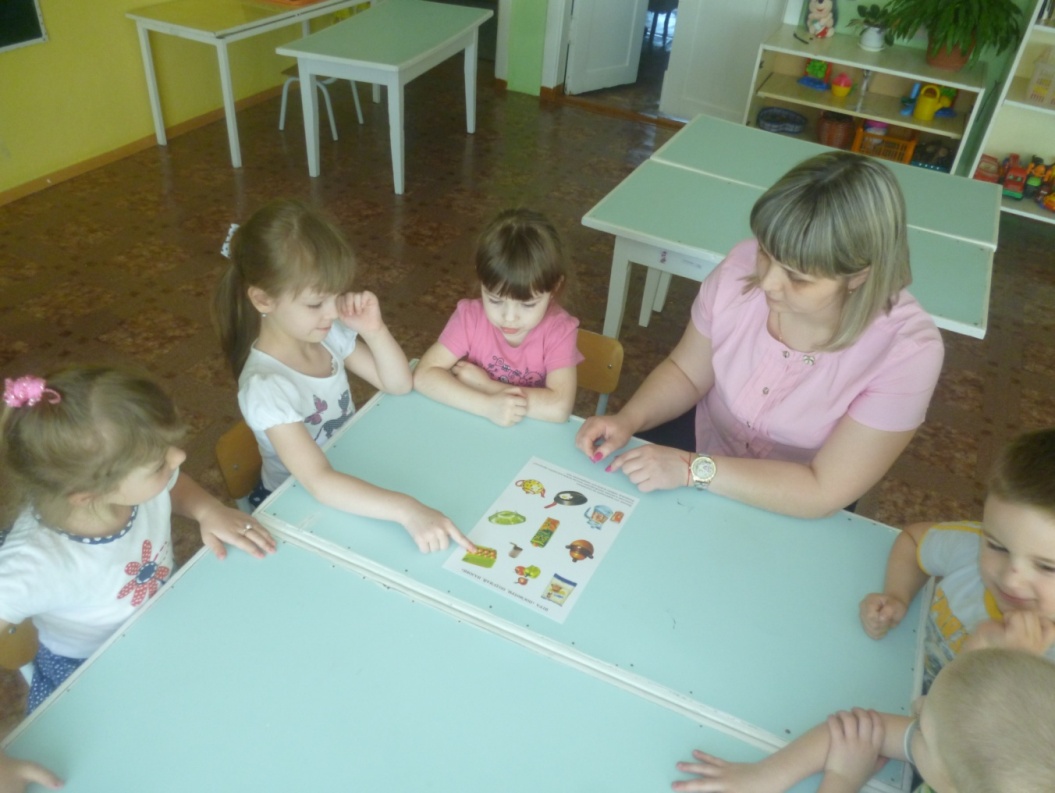 с. Ермаковское 2017гСодержаниеВведениеАктуальность и значимость данной проблемы………………………...2Цель и задачи данной проблемы………………………………………….4Основная частьМесто и роль дидактической игры в воспитательно-образовательном процессеДидактическая игра как средство развития дошкольников………….5Структура, функции и виды дидактических игр………………………..6МЕТОДИКА ПРОВЕДЕНИЯ И ИСПОЛЬЗОВАНИЕ ДИДАКТИЧЕСКИХ ИГР……………………………………………………10Заключение……………………………………………………………………11Литература……………………………………………………………………13Приложение1…………………………………………………………………..14Приложение   2………………………………………………………………...23Автор – составитель:Вагина Е.А.- воспитатель МБДОУ Ермаковский детский сад №1 комбинированного вида «Ромашка»В данной работе показана возможность использования дидактической игры в различных ее функциях.Также в работе рассматриваются разные виды дидактических игр.             Игра – обучающий процесс, к которому, как и к любому занятию, требуется подготовиться как воспитателю, так и детям. В связи с этим рассмотрена методика организации дидактических игр, подготовка к проведению и сам процесс проведения игр. Введение«Без игры нет и не может быть полноценного умственного развития. Игра - это огромное светлое окно, через которое в духовный мир ребёнка вливается жизненный поток представлений, понятий»В. А. Сухомлинский.Актуальность и значимость данной проблемыИгра - это наиболее доступный для детей вид деятельности, способ переработки из окружающего мира полученных впечатлений. В игре ярко проявляются мышления и воображения ребенка, его эмоциональность, активность, развивающая потребность в общении.Интересная игра повышает умственную активность ребенка, и он может решить более трудную задачу, чем на занятии. Игра - это только один из методов, и она дает хорошие результаты только в сочетании с другими: наблюдением, беседами, чтением и т.д. Играя дети, учатся применять свои знания и умения на практике, пользоваться ими в разных условиях. Игра - это самостоятельная деятельность, в которой дети вступают в общение со сверстниками. Их объединяет общая цель, совместные усилия к достижению, общие переживания. Игровые переживания оставляют глубокий след в сознании ребенка и способствуют формированию добрых чувств, благородных стремлений, навыков коллективной жизни. Игра занимает большое место в системе физического, нравственного, трудового и эстетического воспитания. Ребенку нужна активная деятельность, способствующая повышению его жизненного тонуса, удовлетворяющая его интересы, социальные потребности.Игра имеет большое образовательное значение, она тесно связана с обучением на занятиях, с наблюдениями повседневной жизни.Они учатся решать самостоятельно игровые задачи, находить лучший способ осуществления задуманного. Пользоваться своими знаниями, выражать их словами.Нередко игра служит поводом для сообщения новых знаний, для расширения кругозора. С развитием интереса к труду взрослых, к общественной жизни, к героическим подвигам людей у детей появляются первые мечты о будущей профессии, стремление подражать любимым героям. Все делает игры важным средством сознания направленности ребенка, который начинает складываться в дошкольном детстве.Таким образом, игровая деятельность является актуальной проблемой процесса обучения.Основная цель  методической работы заключается в том, чтобы повысить речевой уровень детей с помощью дидактической игры.Использование дидактических игр способствует решению следующих задач:- побуждать детей к общению друг с другом и комментированию своих действий;       - способствовать закреплению навыков пользования инициативной речью;- совершенствовать разговорную речь;- обогащать словарь.   Методическая разработка адресована: воспитателям ДОУ,  для использования дидактических игр в детском саду на занятии и режимных моментах, а также родителям для использования  в домашних условиях.Основная частьМесто и роль дидактической игры в воспитательно-образовательном процессеДидактическая игра как средство развития дошкольников«Концепция дошкольного воспитания» (авторы В.В Давыдов, В.А Петровский и др.) – ориентируют педагогов на гуманизацию воспитательно-образовательного процесса детского сада через «…реализацию специфических возрастных возможностей психического развития дошкольников  в соответствующих возрасту видах деятельности…».В период активных преобразований в дошкольной педагогике, поиска путей гуманизации воспитательно-образовательной работы с детьми и построения новых моделей взаимодействия взрослого и ребенка, внимание ученых и практиков обращено к игровой деятельности. Исследования отечественных психологов (Леонтьева А.Н, Эльконина Д.Б) показали, что развитие ребенка происходит во всех видах деятельности, но, прежде всего, в игре.Каждый период жизни и развития ребенка характеризуется определенным ведущим видом деятельности. В отечественной психологии под ведущей деятельностью понимается та, в процессе которой происходят качественные изменения в психике детей, формируются и развиваются основные психические процессы и свойства личности, появляются психические новообразования, характерные именно для данного конкретного возраста: в период младенчества (до 1 года), ведущим видом деятельности является непосредственно-эмоциональное общение; в раннем детстве (от 1 года до 3 лет) – предметная деятельность; в дошкольном (от 3–6,7 лет) – игровая.Сущность игры как ведущего вида деятельности заключается в том, что дети отражают в ней различные стороны жизни, особенности взаимоотношений взрослых, уточняют свои знания об окружающей действительности. Игра – есть, своего рода, средством познания ребенком действительности.Эльконин Д.Б подчеркивал, что игра – это сложное психологическое явление, которое дает эффект общего психического развития. По утверждению Ушинского К.Д, в игре ребенок «живет» и следы этой жизни глубже остаются в нем, чем следы действительной жизни. В игре ребенок учиться подчинять свое поведение правилам игры, познает правила общения с людьми, развивает свои умственные способности и познавательные интересы, которые особенно важны для успешного обучения в школе. Игра для ребенка – это серьезное занятие.Педагоги-практики разработали принципы, содержание и методы экологического воспитания детей, позволяющие повысить обучающий эффект образования, что по сути является дидактической игрой.Использование дидактической игры как средства развития детей дошкольного возраста уходит своими корнями далеко в прошлое. Так, традиция широкого использования дидактических игр в целях воспитания и обучения детей, сложившихся в народной педагоге, получила свое развитие в трудах ученых и в практической деятельности многих педагогов прошлого Ф. Фребеля, М. Мантессори, Е.И. Тихеева, А.И Сорокина и др. По существу в каждой педагогической системе дошкольного воспитания дидактические игры, занимают особое место.В советской же педагогике система дидактических игр была создана в 60-е годы её авторами являются известные педагоги и психологи: Л.А, Венгер, А.Л. Усова, В.Н. Аванесова и др. В последние время поиски ученых (З.М. Богуславская, О.М. Дьяченко, Н.Е. Веракса, Е.О, Смирнова, А.К. Бондаренко, Н.Я. Михаленко, Н.А. Короткова и др.) идут в направлении создания серии игр для полноценного развития детского интеллекта.Структура, функции и виды дидактических игрДидaктическaя игрa прeдставляет собой многоплановое, сложное педагогическое явление: она является и игровым методом обучения детей дошкольного возраста, и формой обучения, и самостоятельной игровой деятельностью, и средством всестороннего воспитания личности ребенка. [2, с 4]. Из понимания значения дидaктических игр вытекают следующие требования к ним: Каждая дидaктическая игра должна давать упражнения, полезные для умственного развития детей и их воспитания. В дидaктической игре обязательно наличие увлекательной задачи, решение которой требует умственного усилия, преодоления некоторых трудностей. К дидaктической игре, как и ко всякой другой, относятся слова А.С. Макаренко: "Игра без усилия, игра без активной деятельности - всегда плохая игра".Дидактизм в игре должен сочетаться с занимательностью, шуткой, юмором.Увлечение игрой мобилизует умственную деятельность, облегчает выполнение задачи. [8, с.115-124]Дидактические игры имеют своеобразную структуру, в которой большинство исследователей выделяет такие структурные элементы, как дидактическая (игровая, обучающая) задача, игровые правила, игровые действия, заключение или окончание игры [7, c.331-333].Основным элементом дидактической игры является дидактическая задача. Она тесно связана с программой занятий. Все остальные элементы подчинены этой задаче и обеспечивают ее выполнение.Дидактические задачи разнообразны. Это может быть ознакомление с окружающим (природа, животный и растительный мир, люди, их быт, труд, события общественной жизни), развитие речи (закрепление правильного звукопроизношения, обогащение словаря, развитие связной речи и мышления). Дидактические задачи могут быть связаны с закреплением элементарных математических представлений. Содержанием дидактических игр является окружающая действительность (природа, люди, их взаимоотношения, быт, труд, события общественной жизни и др.).Большая роль в дидактической игре принадлежит правилам. Правила обеспечивают реализацию игрового содержания. Они определяют, что и как должен делать в игре каждый ребенок, указывают путь к достижению цели. Правила помогают развивать у детей способности торможения (особенно в младшем дошкольном возрасте). Они воспитывают у детей умение сдерживаться, управлять своим поведением. В играх для старших дошкольников правила указывают, как выбирать и сменять водящего, кого считать выигравшим и проигравшим и т.д.В дидактических играх поведение ребенка, его действия, взаимоотношения с другими детьми регулируются правилами. Для того чтобы игра действительно служила воспитательным целям, дети должны хорошо знать правила и точно им следовать. Научить их этому должен воспитатель. Особенно это важно делать с самого раннего возраста. Тогда постепенно дети приучаются действовать в соответствии с правилами и у них формируются умения и навыки поведения в дидактических играх. [10, с.4-8]Немаловажная роль в дидактических играх принадлежит игровому действию. Игровое действие - это проявление активности детей в игровых целях: собирать матрешку, отгадывать предметы по описанию, катать разноцветные шары, разбирать башенку, перекладывать кубики, отгадывать, какое изменение произошло с предметами, расставленными на столе, выиграть соревнование, выполнить роль волка, покупателя, продавца, отгадчика и т.д.Если проанализировать дидактические игры с точки зрения того, что в них занимает и увлекает детей, то окажется, что детей интересует, прежде всего, игровое действие. Оно стимулирует детскую активность, вызывает у детей чувство удовлетворения. Дидактическая задача, завуалированная в игровую форму, решается ребенком более успешно, так как его внимание, прежде всего, направлено на развертывание игрового действия и выполнение правил игры. Незаметно для себя, без особого напряжения, играя, он выполняет дидактическую задачу.Благодаря наличию игровых действий дидактические игры, применяемые на занятиях, делают обучение более занимательным, эмоциональным, помогают повысить произвольное внимание детей, создают предпосылки к более глубокому овладению знаниями, умениями и навыками.Чем содержательнее игровое действие и правила дидактических игр, тем активнее действует ребенок. А это дает возможность воспитателю формировать взаимоотношения детей: умение действовать по очереди в соответствии с правилами игры, считаться с желаниями участников игры, помогать товарищам в затруднениях. В ходе игры есть возможность добиваться проявления инициативы каждым ребенком в достижении поставленной цели. Однако эти качества личности не воспитываются в ребенке сами по себе, их нужно постепенно, терпеливо формировать. Если детям любого возраста давать дидактическую игрушку, не раскрывая четко и ясно правил игры с ней, то игра протекает сумбурно и теряет свою воспитательную ценность [11, c.82].По содержанию дидактические игры подразделяются на следующие виды:математические (для закрепления представлений о времени, пространственном расположении, количестве предметов);сенсорные (для закрепления представлений о цвете, величине, форме);речевые (для ознакомления со словом и предложением, формирования грамматического строя речи, воспитания звуковой культуры речи, обогащения словаря);музыкальные (для развития звуковысотного, тембрового слуха, чувства ритма);природоведческие (для ознакомления с объектами и явлениями живой и неживой природы);для ознакомления с окружающим (с предметами и материалами, из которых они изготовлены, с профессиями людей и т.п.) [9, c.39]В зависимости от использования дидактического материала дидактические игры традиционно подразделяются на три группы:игры с предметами и игрушками, включающие сюжетные дидактические игры и игры-инсценировки;настольно-печатные игры, устроенные по типу разрезных картинок, складных кубиков, лото, домино; словесные [7, с.328-331].Предметные игры - это игры с народной дидактической игрушкой, мозаикой, бирюльками, различными природными материалами (листьями, семенами). К народным дидактическим игрушкам относят: деревянные конусы из одноцветных и разноцветных колец, бочонки, шары, матрешки, грибки и др. Основные игровые действия с ними: нанизывание, вкладывание, катание, собирание целого из частей и т.д. Эти игры развивают у детей восприятие цвета, величины, формы.Настольно-печатные игры направлены на уточнение представлений об окружающем, систематизацию знаний, развивают мыслительные процессы и операции (анализ, синтез, обобщение, классификацию и др.).Настольно-печатные игры могут быть разделены на несколько видов: Лото. Они строятся также по принципу парности: к картинкам на большой карте подбирают такое же изображение на маленьких карточках. Тематика лото самая разнообразная: "Зоологическое лото", "Посуда", "Одежда", "Растения", "Мы считаем" и др. Игры в лото уточняют знания детей, обогащают словарь.Домино. Принцип парности в этой игре реализуется через подбор карточек-картинок при очередном ходе. Тематика домино так же разнообразна, как и лото. В игре развиваются сообразительность, память, умение предвидеть ход партнера и т.д. Разрезные картинки и складные кубики, на которых изображенный предмет или сюжет делится на несколько частей. Игры направлены на развитие внимания, сосредоточенности, на уточнение представлений, соотношение между целым и частью. Игры типа "Лабиринт" предназначены для детей старшего дошкольного возраста. Они развивают пространственную ориентацию, умение предвидеть результат действия. Словесные игры отличаются тем, что процесс решения обучающей задачи осуществляется в мыслительном плане, на основе представлений и без опоры на наглядность. Такие игры проводятся в основном с детьми среднего и старшего дошкольного возраста. В эту группу входит большое количество народных игр типа "Краски", "Молчок", "Черное и белое" и др. Игры развивают внимание, сообразительность, быстроту реакции, связную речь.Таким образом, дидактические игры оказывают большое влияние на развитие внимания. В дидактических играх на внимание ребёнок выполняет такие действия, которые формируют целенаправленность и устойчивость внимания, потому что именно эти игры всегда содержат задачу и правила действия, которые требуют сосредоточенности.МЕТОДИКА ПРОВЕДЕНИЯ И ИСПОЛЬЗОВАНИЕ ДИДАКТИЧЕСКИХ ИГРДидактические игры можно проводить на занятиях со всей группой, с подгруппой и индивидуально с каждым ребёнком. Игры планируются заранее. Определяется программная задача, продумывается оборудование игры (раздаточный материал). Продумывается словарная работа (напоминается, уточняется, закрепляется). Также продумывается организация проведения игры (за столом, на ковре, на улице, в зависимости от того какой материал используется). Кого с кем из детей посадить (сильный со слабым). Дидактическая игра – это обучающая игра, в ней обязательно будут образовательные задачи, но она должна оставаться игрой. Необходимо использовать в игре правильную интонацию, продумать, как заинтересовать игрой детей, можно использовать песни, хороводы. В конце игры итог не подводятся, но для себя воспитатель записывает полученные результаты. В старших группах проводится как часть занятия, в младших группах можно проводиться как целое занятие. В начале игры необходимо заинтересовать детей далее идёт объяснение, а затем идёт выполнение необходимых действий детьми. Воспитатель должен контролировать, чтобы в игре выполнялись поставленные задачи. Словесные игры в старшей и подготовительной группах проводятся 5 минут – это конец занятий. Воспитатель не даёт объяснения уже известной детям игры. Водящими могут быть сами дети. В младшей группе от начала до конца игры полностью проводит воспитатель. Игру лучше проводить в разных вариантах. Воспитатель должен заранее (для словесной игры) подобрать слова на случай затруднения детей.ЗаключениеИгры, направленные на развитие внимания, формируют у ребенка умение сосредоточиваться на определенных сторонах и явлениях действительности, ведь без сосредоточения невозможно выполнить даже самую простую работу.Игра вырабатывает у ребенка умения выделять в окружающем существенное, характерное, помогает ему глубже и полнее осознать явления действительности. Игра способствует развитию творческого воображения, которое необходимо для последующей учебной и трудовой деятельности ребенка.Игра формирует у детей волевые качества: умение подчинять свои действия определенным правилам, согласовывать свое поведение с задачами целого коллектива. Наконец, в игре ребенок овладевает нравственными нормами и правилами поведения, играющими решающую роль в формировании его личности.Игра - важное средство умственного воспитания. Воспроизводя различные события жизни, эпизоды из сказок, ребенок размышляет над тем, что видел, о чем ему читали и говорили. Таким образом, через игру закрепляется и углубляется интерес детей к разным профессиям, воспитывается уважение к труду.Правильное руководство играми имеет решающее значение в развитии психики ребенка, в формировании его личности.Основные свойства внимания, которые формируются уже в дошкольном возрасте, - это его устойчивость, переключение и распределение. В дошкольном возрасте происходит последовательный переход от непроизвольного внимания к произвольному. Непроизвольное внимание характерно тем, что оно вызывается новыми, привлекательными и интересными в данный момент для ребенка предметами. Произвольное внимание характеризует умение сосредоточиваться на задании, даже если оно не очень интересно.Дидактическая игра представляет собой многоплановое, сложное педагогическое явление: она является и игровым методом обучения детей дошкольного возраста, и формой обучения, и самостоятельной игровой деятельностью, и средством всестороннего воспитания личности ребенка.С помощью дидактических игр воспитатель приучает детей самостоятельно мыслить, использовать полученные знания в различных условиях в соответствии с поставленной задачей.И наконец, это игры, помогающие подготовить ребенка к школе. Это игры, которые развивают у малыша элементарные математические представления, знакомят его со звуковым анализом слова, готовят руку к овладению письмом.Смело можно утверждать, что внимание играет важную роль в становлении личности ребенка и развивать его помогают дидактические игры.  Список использованных источников1. Артемова Л.В. Окружающий мир в дидактических играх дошкольников. - М.,2007.2. Бондаренко А.К. Дидактические игры в детском саду: Кн. для воспитателя дет. сада. - 2-е изд., дораб. - М.: Просвещение, 1991.3. Бондаренко А.К. Словесные игры в детском саду. - М.: 1974г.4. Васильева М.А. Руководство играми детей в дошкольных учреждениях. - М., 2009.5. Гербова В.В. Воспитание детей. - М., 2009.6. Гришина Г.Н. Любимые детские игры. - М., 1997. 7. Козлова С.А., Куликова Т.А. Дошкольная педагогика: учебник для студ. учреждений сред. проф. образования. - 12-е изд., стер. - М.: Издательский центр "Академия", 2011.7. Менжерицкая Д.В. Воспитателю о детской игре. - М., 2003.8. Менджерицкая Д.В. Воспитателю о детской игре. - М.: Просвещение, 1988.9. Михайленко Н.Я., Поддъяков Н.Н. Проблемы дошкольной игры. Психолого-педагогический аспект. - М.: Педагогика, 2007.10. Недоспасова В.А. Растем играя: Средний и старший дошкольный возраст: Пособие для воспитателей и родителей. - М.: Просвещение, 2003.11. Сорокина А.И. Дидактические игры в детском саду. - М.: 1982г.12. Сохин Ф.А. Развитие речи детей дошкольного возраста. - М.: 1984г.13. Усова А.П. Роль игры в воспитании детей. - М., 2007.                                      Приложение1.Я использую дидактические игры во всех видах непосредственно-образовательной деятельности.«Позови свою маму»Цель: Закреплять правильное произношение звуков. Развивать интонационную выразительность.Ход: У всех детей предметные картинки с детенышами животных. Воспитатель: «Кто у тебя нарисован, Коля? (цыпленок) Кто у цыпленка мама? (курица) Позови, цыпленок, свою маму. (Пи-пи-пи) Воспитатель имитирует кудахтанье курицы и показывает картинку.Такая же работа проводится со всеми детьми.«ЧУДЕСНЫЙ МЕШОЧЕК»Цель: ориентироваться на род имени существительного при определении предмета по его признакам. Материалы: заяц, морковь, огурец, яблоко, помидор, мешочек.Скажем детям примерно следующее: «К нам в детский сад пришел заяц. Зайка-побегайка, что у тебя в мешке? Можно посмотреть? Что это? (Морковка.) Какая морковка? (Длинная, красная.) Кладем морковь на стол. А это что? (Огурец.) Какой огурец?  (Аналогичным образом достаем помидор, яблоко и др.)Теперь заяц с вами хочет поиграть. Он спрятал все овощи, и фрукты в мешочек. Зайка опустит лапу в мешочек, возьмет овощ или фрукт и расскажет вам про него, а вы должны догадаться, что у зайки в лапе. Слушайте внимательно. Она длинная, красная. Что это? (Морковь.) Он зеленый, длинный. Что это? (Огурец.) Оно круглое, красное. Что это? (Яблоко.) Он круглый, красный. Что это?  (Помидор.)»Если дети неправильно ответят на последние два вопроса, повторим, выделяя голосом местоимение: «Послушайте еще раз. Оно круглое, красное. Он круглый, красный.Теперь найдите и положите в мешочек овощи. Что осталось? (Яблоко.) Яблоки — это фрукты. Спасибо, заяц, что пришел к нам. До свидания».«ЧЕГО НЕ СТАЛО?»Цель: упражняться в образовании форм родительного падежа множественного числа существительных.Материалы: пары предметов: матрешки, пирамидки (большая и маленькая), ленточки (разного цвета и разного размера—длинная и короткая), лошадки, утята, Буратино, мешок.Перед детьми появляется Буратино с мешком. Он говорит, что принес ребятам игрушки. Дети рассматривают игрушки. Называют их. Выставляют на столе.Комментируем:—  Что это? Матрешка. Давай посмотрим, что у матрешки внутри. Еще матрешка. Поставь их рядом. Вова, теперь ты достань игрушку. Что это? (Пирамидка.) Еще пирамидка есть? И т. д.—  Запомните, какие предметы на столе. Здесь пирамидки, матрешки, утята. Буратино с вами поиграет. Он будет прятать игрушки, а вы должны будете говорить, каких игрушек не стало: матрешек, пирамидок, утят или чего-то другого.На столе остаются три пары предметов: матрешки, пирамидки, лошадки. Дети закрывают глаза. Прячем матрешек, а на их место кладем ленточки. («Кого не стало?») Затем прячем ленточки, а на их место ставим пирамидки. («Чего не стало?») И т. д. Наконец убираем все игрушки и спрашиваем: «Каких игрушек не стало?»«ГДЕ НАШИ РУЧКИ?»Цель: упражняться в образовании форм родительного падежа множественного числа существительных.Дети сидят на стульчиках. Обратимся к ним, приглашая интонацией к шутке, игре:Где наши ручки? Нет наших ручек! (Прячем руки за спину. Дети делают то же самое.) Вот наши ручки! (Показываем руки, играем пальцами.)—   Где наши ножки? Нет наших ножек! (Дети прячут ноги под стул.) Вот наши ножки!  (Топают ножками.)—   Где же наши ручки? Чего нет?  (Ручек.)  Вот наши ручки! -  Где   же   наши   ножки?   Чего   нет?    (Ножек.)   Вот   наши ножки! Игра повторяется 2—3 раза. «ЛОТО»Цель: упражняться в образовании форм множественного числа существительных  (в именительном и родительном падежах).Материалы: картинки с изображением предметов в единственном и множественном числе (матрешка — матрешки, ведро — ведра, колесо — колеса, кольцо — кольца и др.).Раздаем детям картинки, оставляя у себя парные. Объясняем условия игры:—  Это игра на внимание. Я буду показывать картинки. На каждой картинке нарисована какая-нибудь игрушка. Тот, у кого окажется картинка с такими же игрушками, должен быстро сказать об этом. Например, у меня колесо. А у Веры колеса. Вера должна быстро сказать: «У меня колеса» или «У меня много колес». Игрушки надо обязательно называть.Тот, кто замешкается, отдает свою картинку взрослому. Если ребенок быстро и правильно назовет игрушку, отдаем свою картинку ему.В конце игры проигравшим   (у кого на руках нет картинок) предлагаются шуточные задания: попрыгать на одной ножке, высоко подпрыгнуть, присесть три раза и т. п. Задания придумываем вместе с детьми.  «Закончи предложение»        Цели: учить дополнять предложения словом противоположного значения,  развивать внимание.        Ход игры: Воспитатель начинает предложение, а дети его заканчивают, только говорят слова с противоположным значением.        Сахар сладкий. а перец - …. (горький).        Летом листья зеленые, а осенью ….(желтые).        Дорога широкая, а тропинка .... (узкая).«Загадай, мы отгадаем»        Цели: закрепить знания о растениях сада и огорода; умение называть их признаки, описывать и находить их по описанию,  развивать внимание.        Ход игры: Дети описывают любое растение в следующем порядке 6 форма, окраска, вкус. Водящий по описанию должен узнать растение. «Игра в загадки»        Цели: расширять запас существительных в активном словаре.        Ход игры: Дети сидят на скамейке. Воспитатель загадывает загадки. Отгадавший ребенок выходит и сам загадывает загадку. За отгадывание загадки он получает по одной фишке. Выигрывает тот, кто наберет больше фишек.«Когда это бывает?»        Цели: закрепить знание детей о частях суток,  развивать речь, память.        Ход игры:  Воспитатель раскладывает картинки, изображающие жизнь детей в детском саду: утренняя гимнастика, завтрак, занятия и т. д. Дети выбирают себе любую картинку, рассматривают ее. На слово «утро» все дети поднимают картинку, связанную с утром, и объясняют свой выбор. Затем день, вечер, ночь. За каждый правильный ответ дети получают фишку.«Кто больше вспомнит?»        Цель: обогащать словарь детей глаголами, обозначающими действия предметов; развивать память, речь.        Ход игры: Карлсон просит посмотреть на картинки и рассказать, что они делают, что еще умеют делать.        Метель — метет, вьюжит, пуржит.        Дождь — льет, моросит, накрапывает, капает, начинается, хлещет, …        Ворона— летает, каркает, сидит, ест, присаживается, пьет, вьет, т. д.Дидактическая игра «Что умеют делать звери?»        Цель: учить создавать самые разнообразные словесные сочетания; расширять в сознании смысловое содержание слова; развивать память.  Ход игры: Дети превращаются в «зверей». Каждый должен рассказать, что он умеет делать, чем питается, как двигается. Рассказавший правильно получает картинку с изображением животного.Я рыжая белка. Прыгаю с ветки на ветку. На зиму делаю припасы: орехи собираю, грибы сушу.Я собака, кошка, медведь, рыба и т. д.«Найди пару» Цель игры: научить детей определять назначение предметов; устанавливать причинно-следственные связи между явлением окружающей жизни и предметов; устанавливать связь между предметом и пользой от его использования. Материал к игре: набор карточек, разделенных на две половины: на одной половине – предмет, на другой – изображение (например: мороз-шуба и т.д.). Ход игры: воспитатель выкладывает все карточки изображением вниз. Участники игры набирают одинаковые количество карточек и договариваются об очерёдности. Первый участник игры выкладывает любую карточку изображение вверх. Следующие участники игры по очереди выбирают  из имеющихся у них карточек такую, на которой изображен подходящий предмет, и поясняют удобство от его использования. Например: «на улице идёт дождь, поэтому нужен зонтик».        Игра заканчивается, когда один из участников выложит все свои карточки.Дидактическое упражнение «Что это?» Цель :Расширить знания детей о посуде, ее назначении.
Учить детей называть предмет и возможные с ним действия.
Закрепить знания о цвете, величине, количестве.Это кастрюля. В ней можно сварить суп.
Это тарелка. В нее можно положить еду.
Это ложка. Ложкой можно набирать еду и класть в рот.
Это чашка. В нее можно налить чай и выпить его.
Это нож. Им можно резать хлеб.
Это сковорода. На ней можно пожарить котлетки. Игра «На ферме»   Цель: учить отвечать на вопрос кому?  Оснащение: сюжетная картинка.   Ход игры: предложите ребенку рассмотреть картинку и назвать изображенных домашних      животных. Если ребенок легко справляется с этим, можно попросить его найти характерные части  тела у каждого животного, назвать их.Прочтите стихотворение В. Берестова «Коза»:В дверь вошло животное До того голодное: Съело веник и метлу, Съело коврик на полу,Занавеску на окне. И картинку на стене, Со стола слизнуло справку. И опять пошло на травкуСпросите ребенка, почему коза все съела? (Она была голодна.)Попросите ребенка покормить козу.Предложите ребенку показывать по очереди на картинки и называть лакомство, находящееся под ней. Попросите его найти животное, которое любит это лакомство больше всего. Предложите ребенку провести пальчиком по дорожке, идущей от лакомства к животному. Попросите его сказать, кто из животных что любит есть. (Корова любит сено. Коза любит травку. Кролик любит морковку. Собака любит косточку. Кошка любит рыбку.)Игра «Кто как говорит...»Цель:  активизировать словарь за счет глаголов, обозначающих действия, производимые домашними животными.Оснащение: не требуется.Ход игры: предложите ребенку прослушать отрывки нескольких стихотворений и сказать, -что делало каждое домашнее животное. (Мычало, мяукало.)Пришла во двор корова: «My! Я здорова, Раздутые бока — Кому молока?» Прибежал теленок,Совсем как ребенок. Лбом вперед,Мордой в живот,Ножками пляшет,Хвостиком машет... Сосет — то мимо, то в рот.Недовольна корова, Обернулась к нему И смотрит сурово: «Му-му!Куда ты спешишь, Глупыш?...     Задайте ребенку вопрос: «Что делала корова?»  (Мычала)      Игра «Рассади гостей за столом»Цель: учить совершенствовать пространственное представление; активизировать в речи наречия «справа», «слева»; предлог «между».Оснащение: игрушки, изображающие домашних животных; набор строительного материала.Ход игры: предложите ребенку послушать рифмовку:К нам гости пришли,Дорогие пришли!Уж как мы гостей дорогихЗа стол сажали!Уж как мы гостей дорогихПотчевали, угощали! Выкладывайте перед ребенком по одной игрушке. Попросите его назвать и посадить за стол по вашей просьбе: «Посади на лавку ... (корову). Справа от коровы ... (козу). Слева от коровы ... (лошадь). Между лошадью и козой посади ... (кошку)».Попросите ребенка сказать, кто и где сидит.Подбери нужное словоЦель: развивать образное мышление, речь.Воспитатель начинает произносить фразу, а детям предлагает ее закончить, подобрав соответствующее слово.Воспитатель. В аквариуме плавают... Кто плавает?Дети. Рыбки.Рекомендуемые предложения:Высоко на дубу сидит и каркает... Кто? (Ворона.)На лугу пасется ... (корова).На огороде вырос большой зеленый ... (огурец).У Вовы лопнул красный ... (шар).Хорошо водит машину ... (шофер).Сначала воспитатель переспрашивает детей, потом они отвечают без дополнительного вопроса. Воспитатель обращает внимание на то, чтобы они точно подбирали слова, правильно произносили звук [р], [р'] в словах. Ответы должны быть индивидуальные.Занятие проводится в быстром темпе.«Что происходит в природе?»Цель: закрепление употребления в речи глаголов, согласования слов в предложении. Ход: педагог, бросая мяч ребёнку, задаёт вопрос, а ребёнок, возвращая мяч, должен на заданный вопрос ответить. Игру желательно проводить по темам. Пример: Тема «Весна» педагог: -Дети: Солнце – что делает? -Светит, греет. Ручьи – что делают? -Бегут, журчат. Снег – что делает? -Темнеет, тает. Птицы – что делают? -Прилетают, вьют гнёзда, поёт песни. Капель – что делает? -Звенит, капает. Медведь – что делает? -Просыпается, вылезает из берлоги.

«Горячий – холодный»Цель: закрепление в представлении и словаре ребёнка противоположных признаков предметов или слов-антонимов. Ход: педагог, бросая мяч ребёнку, произносит одно прилагательное, а ребёнок, возвращая мяч , называет другое – с противоположным значением. педагог: -Дети: Горячий -холодный Хороший -плохой Умный -глупый Весёлый -грустный Острый -тупой Гладкий -шероховатый

                                            Приложение   2.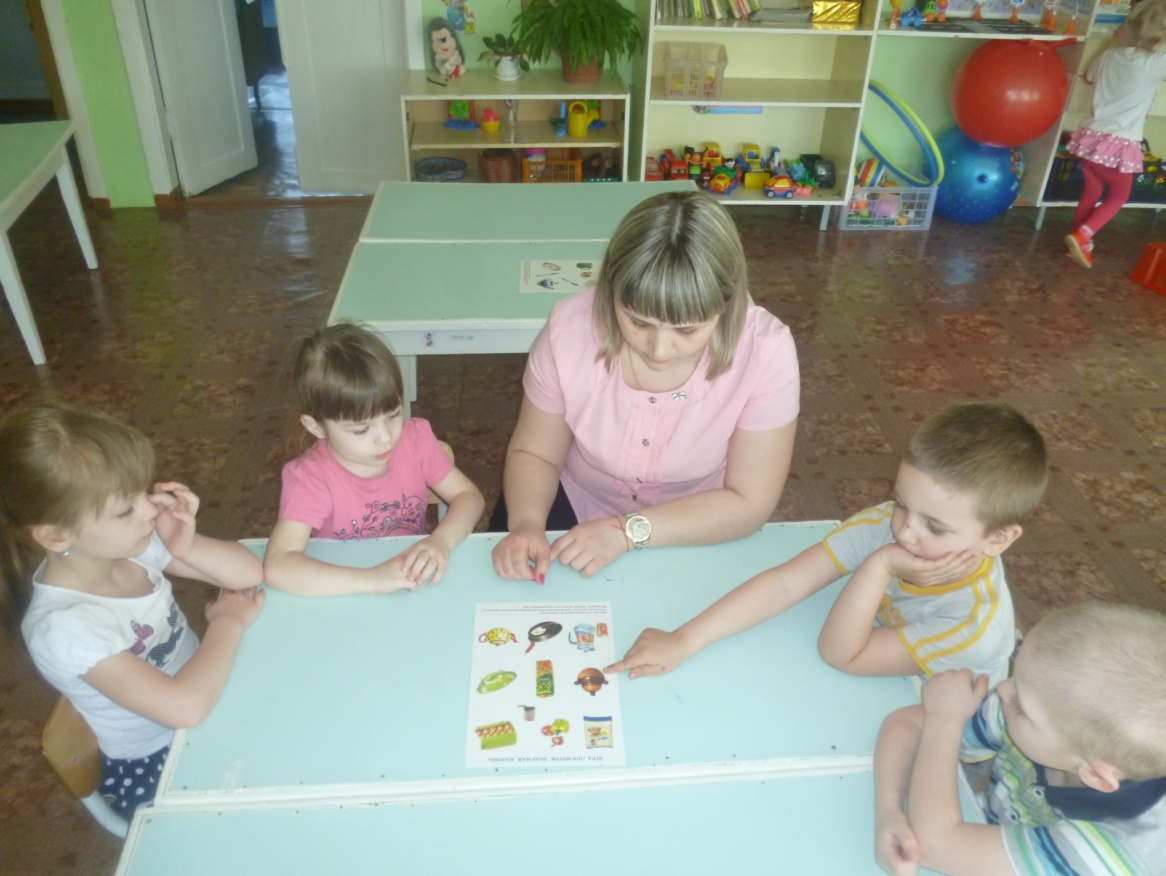 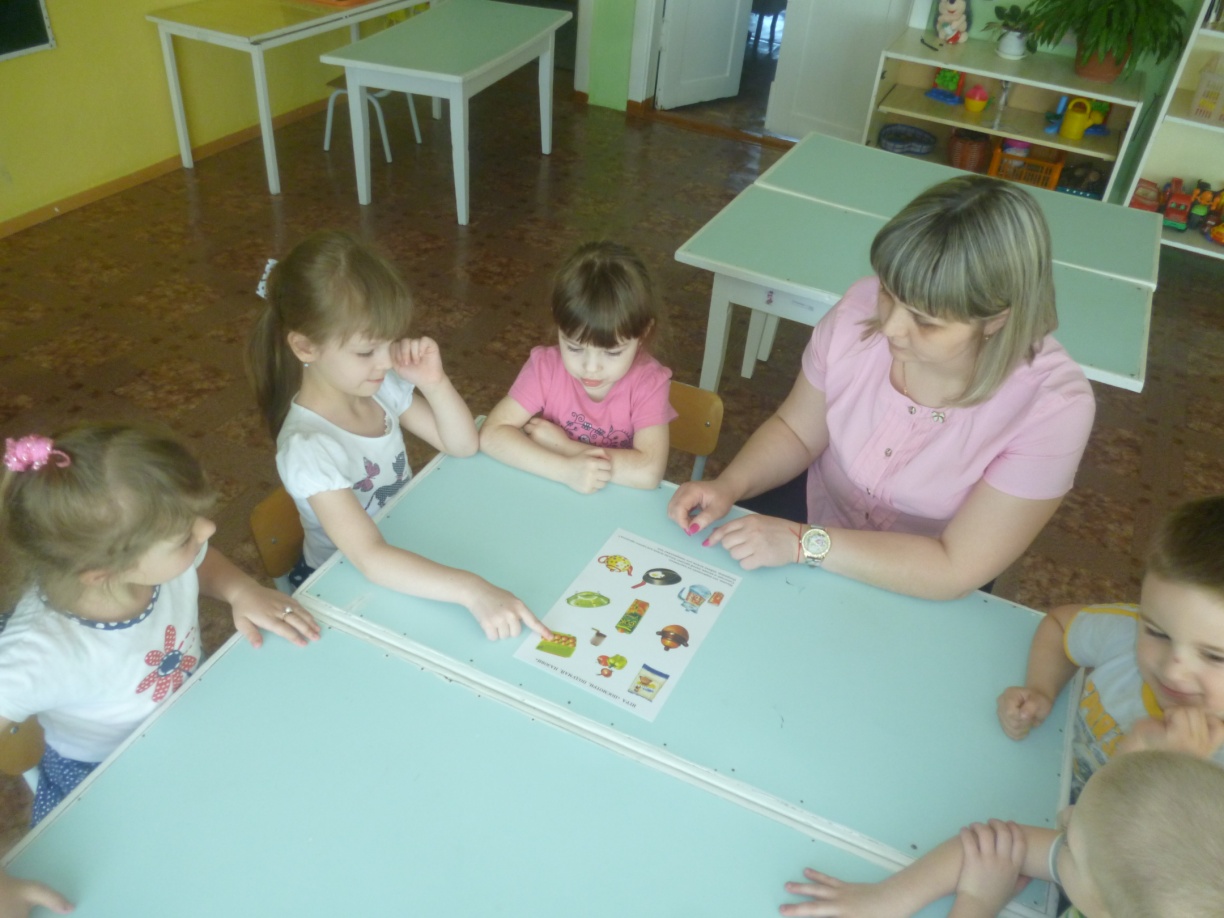 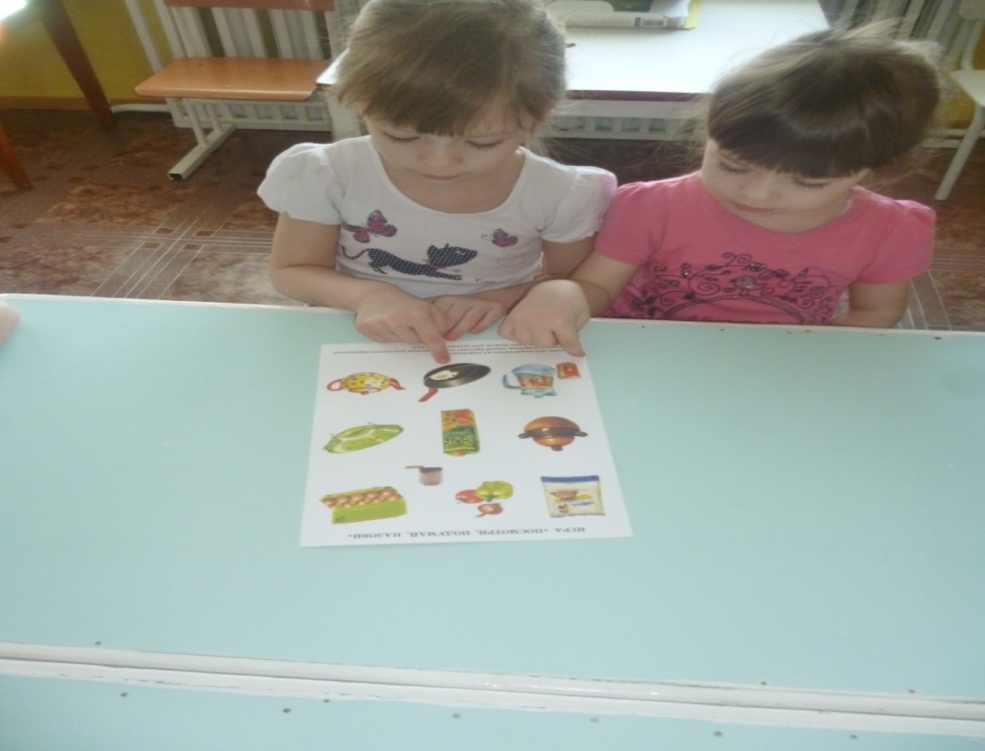 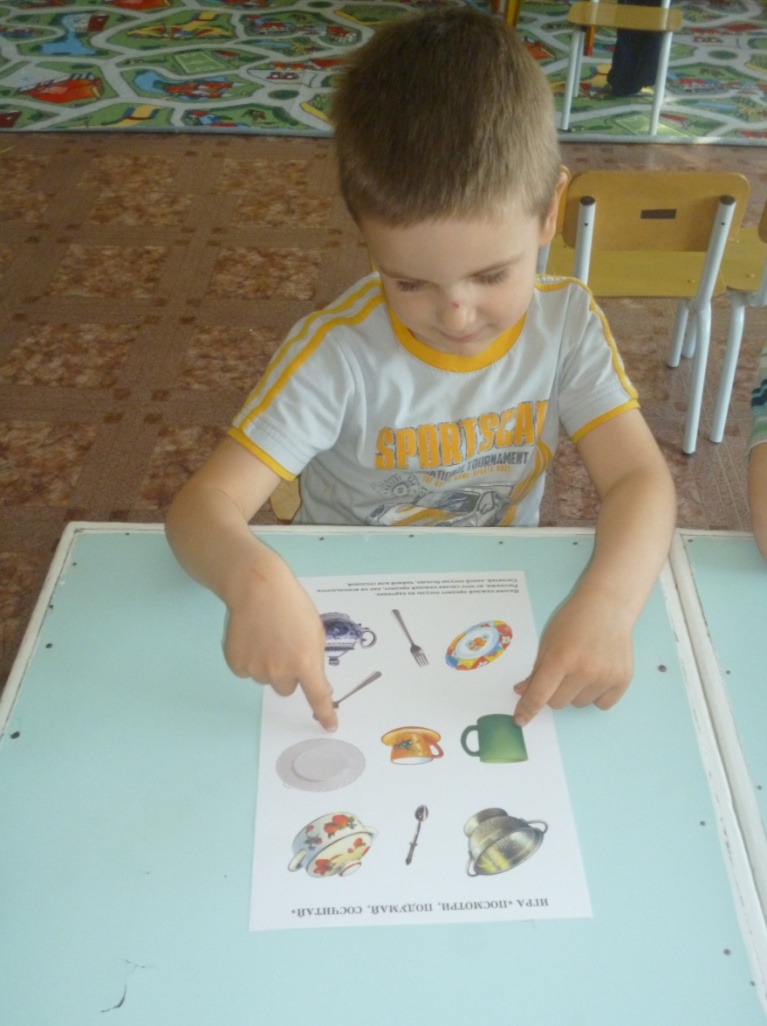 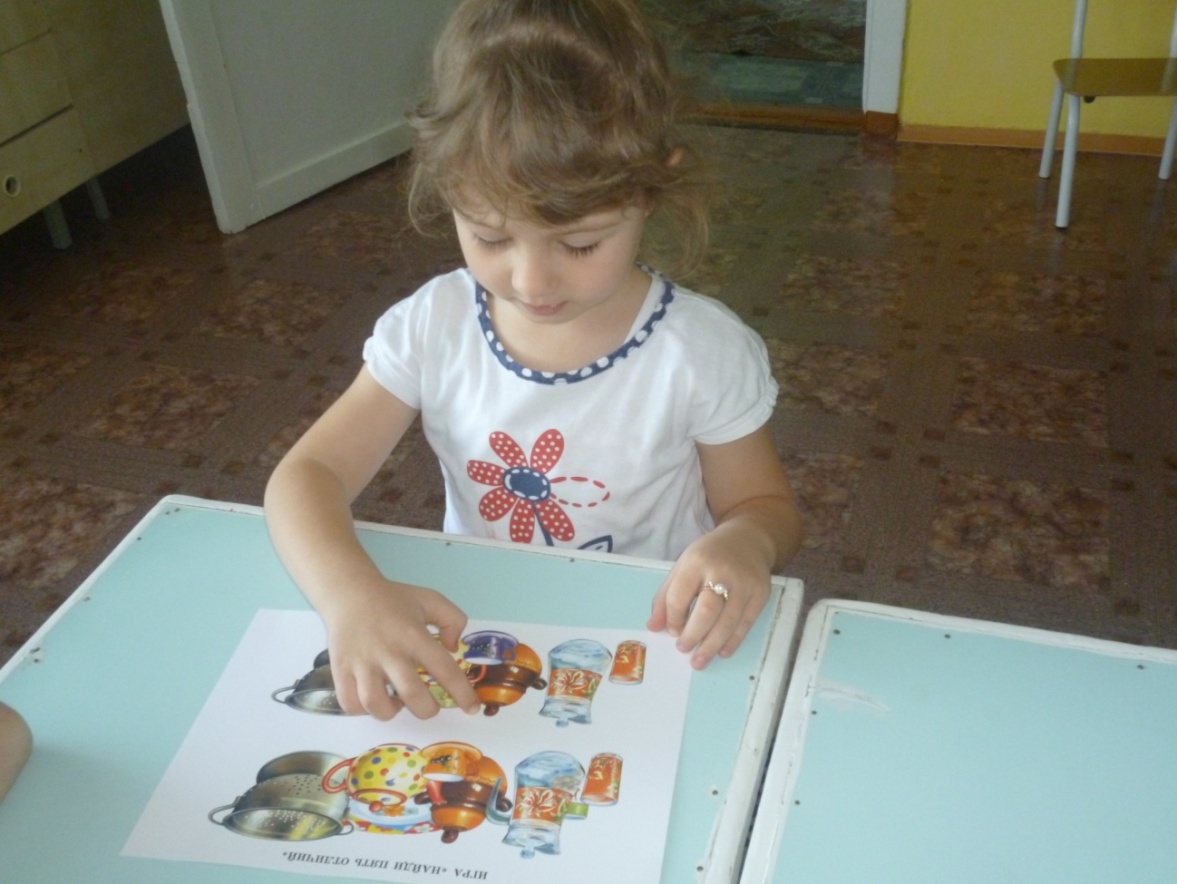 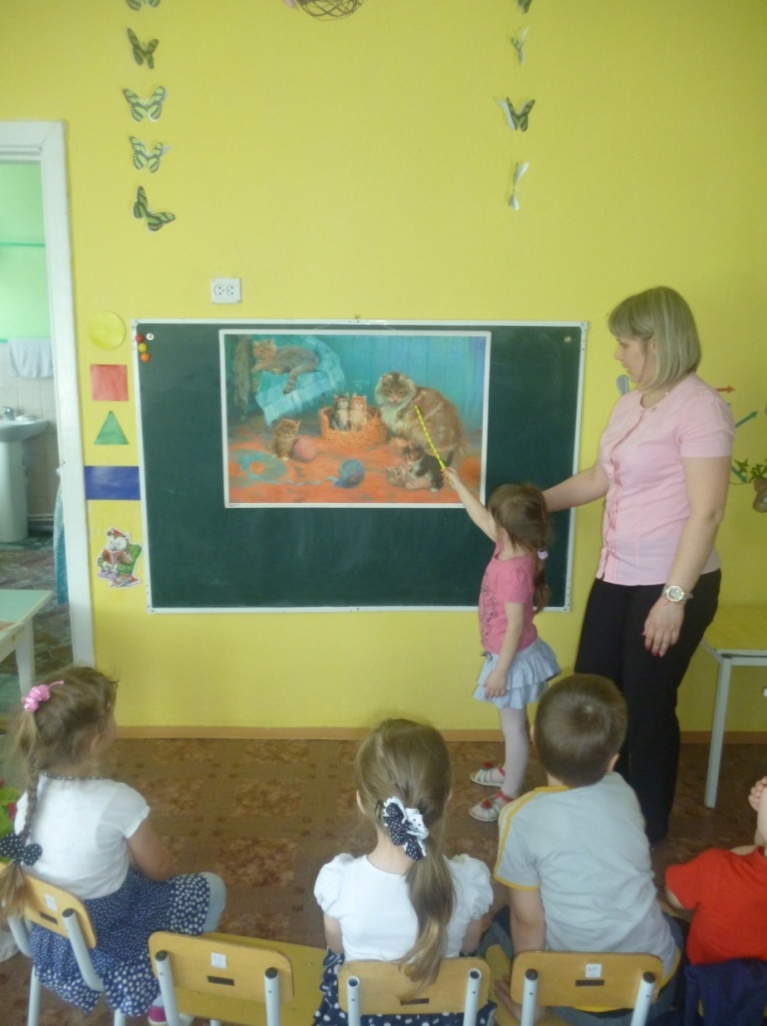 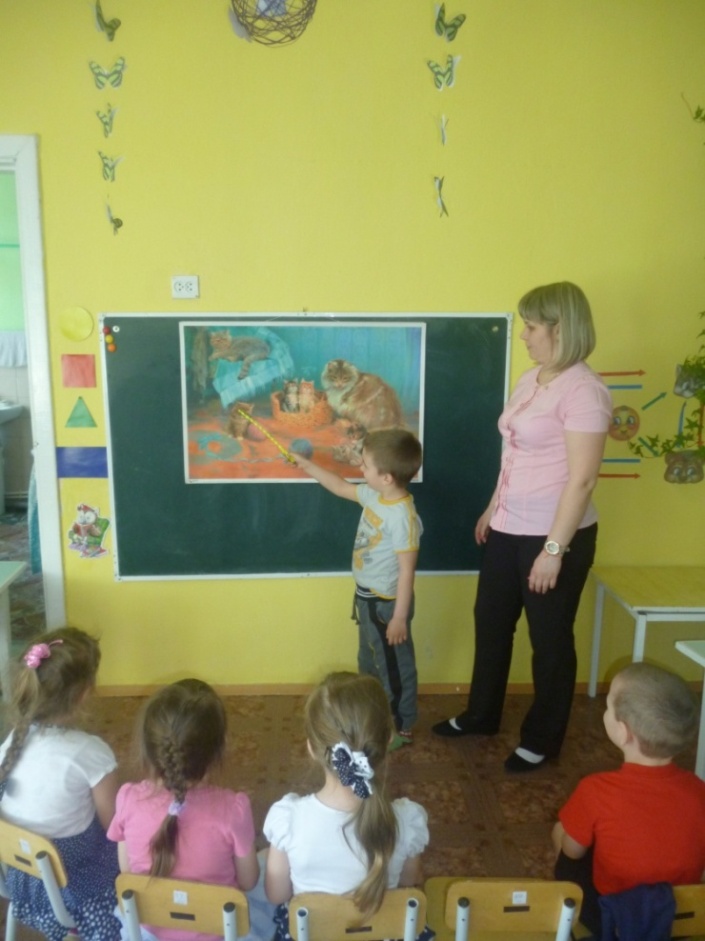 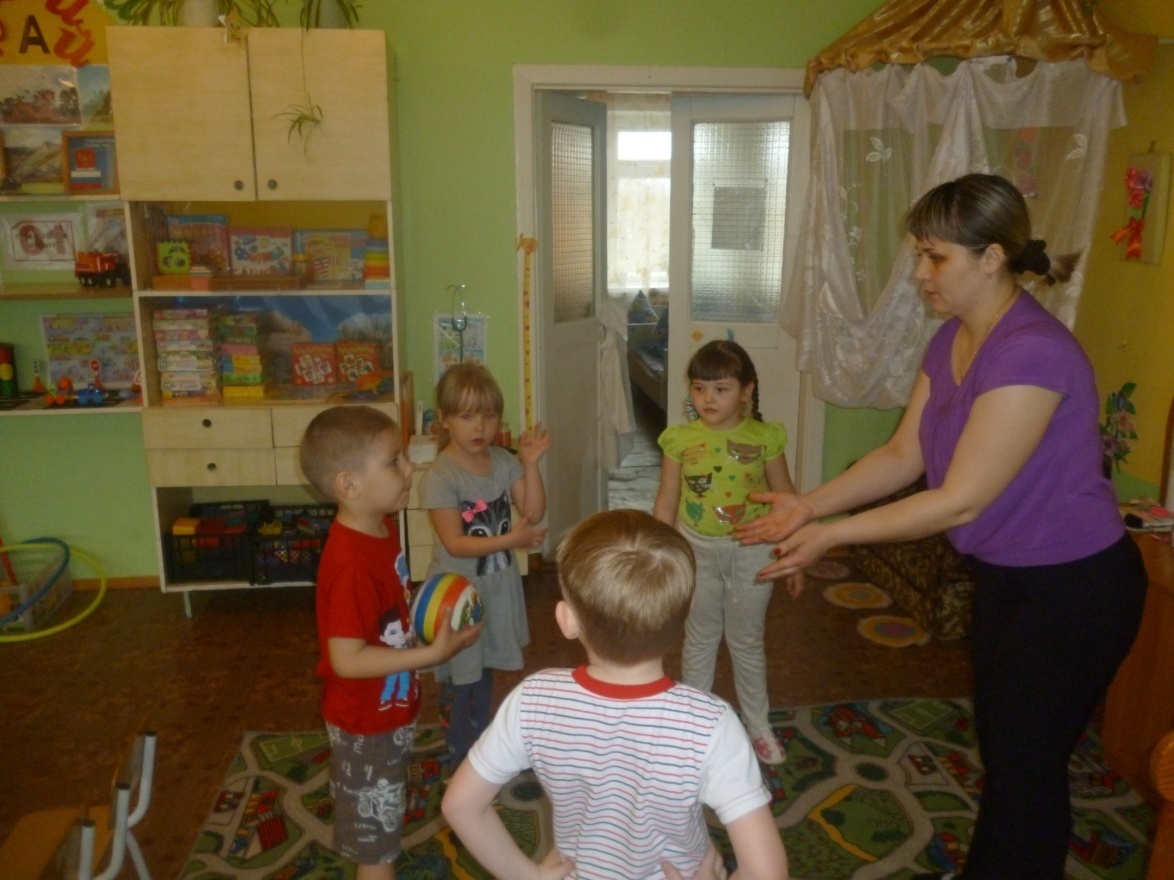 